………………………………….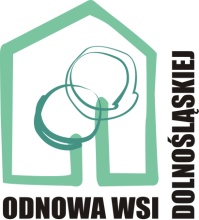          Pieczęć Wnioskodawcy……………..……………………….                                                                                                                            Miejscowość, dataOświadczenieJa, niżej podpisany/-a* zobowiązuje się do prowadzenia działań promocyjnych projektu  …………………………………………  (tytuł projektu) w sposób opisany we wniosku 
o przyznanie pomocy. Równocześnie oświadczam, że jestem świadom/-a*, że w przypadku nie wywiązania się z przedmiotowej deklaracji kwota dotacji przedstawiona we wniosku 
o płatność zostanie  pomniejszona o 5%.…………………………….     Podpis Wnioskodawcy